OUTSEATS PARISH COUNCILClerk:	Peter Leppard                                                                               Sickleholme Cottage		Telephone	07860 624453                                                                               Saltergate LaneE-mail	clerk.outseatspc@gmail.com                                                        Bamford			                                                                                                      S33 0BE                                                                                                                               20 January 2015 To: The Chairman and Councillors of Outseats Parish CouncilDear CouncillorYou are hereby summoned to attend a Parish Council Meeting on 26 January 2015 in the Sampson Room, Hathersage Memorial Hall at 7.30pm. Peter Leppard, Clerk to Outseats Parish Council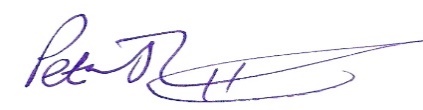 AGENDA MEMBERS OF THE PUBLIC AND PRESS ARE WELCOME TO ATTENDTo receive apologies for absenceVariations in Order of BusinessDeclarations of Members’ InterestsTo receive any declarations of Members' Interests (especially Disclosable Pecuniary Interests)To receive and approve requests for dispensations from members on matters in which they have a Disclosable Pecuniary InterestPublic SpeakingA period of not more than ten minutes will be made available for members of the public to comment about parish council mattersTo receive reports on matters relevant to the Parish from:Derbyshire ConstabularyCounty & District CouncillorsHathersage Parish CouncillorsTo confirm the minutes of (i) the Parish Council meeting held on 24 November 2014 and (ii) the extraordinary Parish Council meeting held on 11 December 2014 Highways/FootpathsTo consider correspondence from a resident about provision of dog-waste bins.To consider Network Rail’s proposal to widen the railway in Outseats by constructing an extra trackPlanningTo note PDNPA’s decisions re applications NP/DDD/0614/0627 (North Lees campsite), NP/DDD/0814/0888 (Meadowbrook) and NP/DDD/1114/1137 &1138 (Upper Hurst Farm)To consider if the Council wishes to comment on planning application NP/DDD/1214/1224 (Lawful Development Certificate, Brookfield Manor)Finance MattersTo receive statements of accounts as at 30 November 2014 and at 31 December 2014   To approve accounts for payment (total sum £872.81):HMRC – PAYE, 3rd quarter		£279.20	Clerk – salary, office allowance and expenses for December	  £216.45Clerk – salary, office allowance and expenses for January	  £161.16Redwood Landscapes – clearance of footpath 36	£216.00Correspondence receivedTo consider correspondence from DCC re a proposed Derby & Derbyshire Combined AuthorityTo consider whether to be represented at DDDC’s Area Forum on 16 February in BakewellTo receive the following items for information:Sent by email:Derbys Assoc of Local Councils              	Circulars 25/, 26/ & 27/2014 and 01/ & 02/2015Hathersage PC                                                 Agendas 2/12/14 & 6/1/15, Minutes 2/12/14 & 6/1/15                             HPC Recreation Committee    	Minutes 18/11/14, Agenda 20/1/15                	HPC Swimming Pool Committee                     Minutes 11/11 & 9/12/14, Agendas 9/12/14 & 13/1/15Hthsg & Outsts Joint Transport Committee	Agenda 19/1/15	Heart for Hathersage 	Minutes 15/12/14Hathersage Memorial Hall	Minutes, 3/11/14, Agenda 5/1/15	Rural Services Network         	Weekly information emails       11.2 Available at the meeting:Clerks & Councils Direct, Jan 2015The Clerk, Jan 2015DCC Director of Public Health annual report 2014To receive brief reports on meetings of Committees & outside bodies:Hathersage Parish CouncilTo receive a brief report on the last Hathersage PC meeting To appoint a representative to attend the Hathersage PC Meeting on 3/2/15HPC Swimming Pool CommitteeHPC Recreation CommitteeJoint Transport CommitteeJoint Website CommitteeMemorial Hall CommitteeChurchyard/Church CharitiesAllotments GroupHeart for Hathersage GroupHope Works Liaison CommitteeStanage ForumParish Matters and items for next AgendaTo discuss a proposal to set up, with Hathersage PC, a Joint Parishes Staffing Committee, together with what its Terms of Reference should be  To consider other next steps regarding setting up the new Parish Council from April 2015   	Dates of next meetingsThe two next meetings to be confirmed as Mondays 23 February and 23 March at 7.30pm at Hathersage Memorial Hall.       